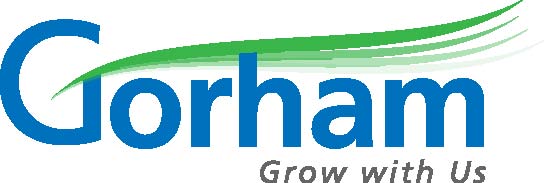 Sign applications are subject to review and approved by the Code Enforcement officer, except for additional wall signs or wall area and applications for allowance for additional free standing signs for corner lots must be approved by both the Code Enforcement Officer and Town Planner.Submittal ItemsDraw and/or attach a color rendering (drawn to scale) of each sign for which a permit is sought indicating the exact dimensions of the sign, sign area, font type(s) and sizes, and all structures used to support the sign.       provide a drawing of each sign in a scale that clearly shows what is proposed ON A SEPARATE PAGE/PLANSUBMIT THE FOLLOWING ITEM(s) AS NEEDED TO COMPLETE THIS APPLICATION:Building mounted sign(s) require a dimensioned building elevation plan(s) showing the proposed location and size of the sign(s).  Photographs that show where placement of the existing and proposed signage may be helpful to staff for review.Freestanding sign(s) require a plot plan or site plan showing the proposed location in relation to structures, setbacks, and lot lines.  Submit lighting specification(s) with any proposed shielding and type of mounting. Multiple occupant sites or buildings approved after August 5, 2008 require the submittal of the Planning Board’s approved Master Sign Plan. SIGN INFORMATION:To the applicant Please note the following , You are required to place all signs on your property and in such a manner that the signs do not obstruct the vision of motorists leaving or entering any road or highway. You are required to place all signs on the premises associated with the use, services, activity, sale or rental. Signs for  these premises are not permitted within the right-of-way of any road.All new signs must conform to Chapter 2, Section 3: Signs of the Town of Gorham Land Use and Development Code.The undersigned hereby makes application to the Town of  for approval of signs and declares the foregoing to be true and accurate to the best of his/her knowledge._________________________________________	_________SIGNATURE:  APPLICANT OR APPLICANT’S AGENT		DATE_________________________________PRINT NAME	APPLICATION:  SIGN PERMITAPPLICATION:  SIGN PERMITAPPLICATION:  SIGN PERMITAPPLICATION:  SIGN PERMITAPPLICATION:  SIGN PERMITAPPLICATION:  SIGN PERMITAPPLICATION:  SIGN PERMITAPPLICATION:  SIGN PERMITAPPLICATION:  SIGN PERMITAPPLICATION:  SIGN PERMITAPPLICATION:  SIGN PERMITFEES 
FOR PLAN REVIEWFEES 
FOR PLAN REVIEWFEES 
FOR PLAN REVIEWFEES 
FOR PLAN REVIEWFEES 
FOR PLAN REVIEW $25.00/ per sign  $25.00/ per sign  $25.00/ per sign  $25.00/ per sign  $25.00/ per sign  $25.00/ per sign PERMIT #                   ________PERMIT #                   ________PERMIT #                   ________PERMIT #                   ________APPLICATION:  SIGN PERMITAPPLICATION:  SIGN PERMITAPPLICATION:  SIGN PERMITAPPLICATION:  SIGN PERMITAPPLICATION:  SIGN PERMITAPPLICATION:  SIGN PERMITAPPLICATION:  SIGN PERMITAPPLICATION:  SIGN PERMITAPPLICATION:  SIGN PERMITAPPLICATION:  SIGN PERMITAPPLICATION:  SIGN PERMITFEES 
FOR PLAN REVIEWFEES 
FOR PLAN REVIEWFEES 
FOR PLAN REVIEWFEES 
FOR PLAN REVIEWFEES 
FOR PLAN REVIEWNumber of Signs Requested:           _____Number of Signs Requested:           _____Number of Signs Requested:           _____Number of Signs Requested:           _____Number of Signs Requested:           _____Number of Signs Requested:           _____Total Amount  Paid                  $      Total Amount  Paid                  $      Total Amount  Paid                  $      Total Amount  Paid                  $      PROPERTY OWNER/ ADDRESSPROPERTY OWNER/ ADDRESSParcel IDOffice UseParcel IDOffice UseMapZoning DistrictZoning DistrictZoning DistrictZoning DistrictZoning DistrictDate:             ______________Date:             ______________Date:             ______________Date:             ______________PROPERTY OWNER/ ADDRESSPROPERTY OWNER/ ADDRESSPhysical Address FOR SIGNPhysical Address FOR SIGNNAME _______________________________ ADDRESS___________________________________________NAME _______________________________ ADDRESS___________________________________________NAME _______________________________ ADDRESS___________________________________________NAME _______________________________ ADDRESS___________________________________________NAME _______________________________ ADDRESS___________________________________________NAME _______________________________ ADDRESS___________________________________________NAME _______________________________ ADDRESS___________________________________________NAME _______________________________ ADDRESS___________________________________________NAME _______________________________ ADDRESS___________________________________________NAME _______________________________ ADDRESS___________________________________________NAME _______________________________ ADDRESS___________________________________________NAME _______________________________ ADDRESS___________________________________________NAME _______________________________ ADDRESS___________________________________________NAME _______________________________ ADDRESS___________________________________________NAME _______________________________ ADDRESS___________________________________________NAME _______________________________ ADDRESS___________________________________________NAME _______________________________ ADDRESS___________________________________________NAME _______________________________ ADDRESS___________________________________________NAME _______________________________ ADDRESS___________________________________________NAME _______________________________ ADDRESS___________________________________________NAME _______________________________ ADDRESS___________________________________________NAME _______________________________ ADDRESS___________________________________________        BUSINESS INFORMATION    NAME/ OWNER         BUSINESS INFORMATION    NAME/ OWNER         BUSINESS INFORMATION    NAME/ OWNER         BUSINESS INFORMATION    NAME/ OWNER         BUSINESS INFORMATION    NAME/ OWNER         BUSINESS INFORMATION    NAME/ OWNER    APPLICANT/AGENT      SIGN COMPANY       INFORMATION   APPLICANT/AGENT      SIGN COMPANY       INFORMATIONNameNameName     MAILING ADDRESS BELOW     MAILING ADDRESS BELOW     MAILING ADDRESS BELOW     MAILING ADDRESS BELOW   APPLICANT/AGENT      SIGN COMPANY       INFORMATION   APPLICANT/AGENT      SIGN COMPANY       INFORMATIONPhonePhonePhone   APPLICANT/AGENT      SIGN COMPANY       INFORMATION   APPLICANT/AGENT      SIGN COMPANY       INFORMATIONFaxFaxFax   APPLICANT/AGENT      SIGN COMPANY       INFORMATION   APPLICANT/AGENT      SIGN COMPANY       INFORMATIONEmailEmailEmailPlease show the text (words) for the sign requested belowSign COST = Please show the text (words) for the sign requested belowSign COST = Please show the text (words) for the sign requested belowSign COST = Please show the text (words) for the sign requested belowSign COST = Please show the text (words) for the sign requested belowSign COST = Please show the text (words) for the sign requested belowSign COST = Please show the text (words) for the sign requested belowSign COST = Please show the text (words) for the sign requested belowSign COST = Please show the text (words) for the sign requested belowSign COST = Please show the text (words) for the sign requested belowSign COST = Please show the text (words) for the sign requested belowSign COST = Please show the text (words) for the sign requested belowSign COST = Please show the text (words) for the sign requested belowSign COST = Please show the text (words) for the sign requested belowSign COST = Please show the text (words) for the sign requested belowSign COST = Please show the text (words) for the sign requested belowSign COST = Please show the text (words) for the sign requested belowSign COST = Please show the text (words) for the sign requested belowSign COST = Please show the text (words) for the sign requested belowSign COST = Please show the text (words) for the sign requested belowSign COST = Please show the text (words) for the sign requested belowSign COST = Please show the text (words) for the sign requested belowSign COST = Please show the text (words) for the sign requested belowSign COST = Please show the text (words) for the sign requested belowSign COST = Please show the text (words) for the sign requested belowSign COST = Sign TypeSign Environment is :Sign Environment is :Sign Environment is :Sign Environment is :Sign Environment is :  Village  Village  Village  Village  Village  Roadside  Roadside  Roadside  Roadside  Roadside  Roadside  Roadside  Industrial Park  Industrial Park  Industrial Park  Industrial Park  Industrial Park  Residential  Residential  ResidentialSign TypeWidth of Width of Width of Width of Width of Width of Width of Number of Entrances and Exits to street(s):Number of Entrances and Exits to street(s):Number of Entrances and Exits to street(s):Number of Entrances and Exits to street(s):Are there multiple occupants?Are there multiple occupants?Are there multiple occupants?Are there multiple occupants?Are there multiple occupants?Are there multiple occupants?Are there multiple occupants?Are there multiple occupants?How many commer-cial / Industrial occupancies in the building?How many commer-cial / Industrial occupancies in the building?How many commer-cial / Industrial occupancies in the building?How many commer-cial / Industrial occupancies in the building?Approximate Length of Street Frontage is:Approximate Length of Street Frontage is:Sign TypeFacingPrimary StreetFacingPrimary StreetFacing Facing Facing Facing Facing Number of Entrances and Exits to street(s):Number of Entrances and Exits to street(s):Number of Entrances and Exits to street(s):Number of Entrances and Exits to street(s):Are there multiple occupants?Are there multiple occupants?Are there multiple occupants?Are there multiple occupants?Are there multiple occupants?Are there multiple occupants?Are there multiple occupants?Are there multiple occupants?How many commer-cial / Industrial occupancies in the building?How many commer-cial / Industrial occupancies in the building?How many commer-cial / Industrial occupancies in the building?How many commer-cial / Industrial occupancies in the building?Approximate Length of Street Frontage is:Approximate Length of Street Frontage is:Sign Type      feet      feet      feet      feet      feet      feet      feet  Yes  Yes  Yes  No  No  No  No  No       ft       ftSign TypeThis application is for an occupant(s) on the    First floor     Second floor   or     Third floorThis application is for an occupant(s) on the    First floor     Second floor   or     Third floorThis application is for an occupant(s) on the    First floor     Second floor   or     Third floorThis application is for an occupant(s) on the    First floor     Second floor   or     Third floorThis application is for an occupant(s) on the    First floor     Second floor   or     Third floorThis application is for an occupant(s) on the    First floor     Second floor   or     Third floorThis application is for an occupant(s) on the    First floor     Second floor   or     Third floorThis application is for an occupant(s) on the    First floor     Second floor   or     Third floorThis application is for an occupant(s) on the    First floor     Second floor   or     Third floorThis application is for an occupant(s) on the    First floor     Second floor   or     Third floorThis application is for an occupant(s) on the    First floor     Second floor   or     Third floorThis application is for an occupant(s) on the    First floor     Second floor   or     Third floorThis application is for an occupant(s) on the    First floor     Second floor   or     Third floorThis application is for an occupant(s) on the    First floor     Second floor   or     Third floorThis application is for an occupant(s) on the    First floor     Second floor   or     Third floorThis application is for an occupant(s) on the    First floor     Second floor   or     Third floorThis application is for an occupant(s) on the    First floor     Second floor   or     Third floorThis application is for an occupant(s) on the    First floor     Second floor   or     Third floorThis application is for an occupant(s) on the    First floor     Second floor   or     Third floorThis application is for an occupant(s) on the    First floor     Second floor   or     Third floorThis application is for an occupant(s) on the    First floor     Second floor   or     Third floorThis application is for an occupant(s) on the    First floor     Second floor   or     Third floorThis application is for an occupant(s) on the    First floor     Second floor   or     Third floorThis application is for an occupant(s) on the    First floor     Second floor   or     Third floorThis application is for an occupant(s) on the    First floor     Second floor   or     Third floorSign TypeGround Mounted     Wall Signs     Sandwich Board Signs      Directional Signs  Ground Mounted     Wall Signs     Sandwich Board Signs      Directional Signs  Ground Mounted     Wall Signs     Sandwich Board Signs      Directional Signs  Ground Mounted     Wall Signs     Sandwich Board Signs      Directional Signs  Ground Mounted     Wall Signs     Sandwich Board Signs      Directional Signs  Ground Mounted     Wall Signs     Sandwich Board Signs      Directional Signs  Ground Mounted     Wall Signs     Sandwich Board Signs      Directional Signs  Ground Mounted     Wall Signs     Sandwich Board Signs      Directional Signs  Ground Mounted     Wall Signs     Sandwich Board Signs      Directional Signs  Ground Mounted     Wall Signs     Sandwich Board Signs      Directional Signs  Ground Mounted     Wall Signs     Sandwich Board Signs      Directional Signs  Ground Mounted     Wall Signs     Sandwich Board Signs      Directional Signs  Ground Mounted     Wall Signs     Sandwich Board Signs      Directional Signs  Ground Mounted     Wall Signs     Sandwich Board Signs      Directional Signs  Ground Mounted     Wall Signs     Sandwich Board Signs      Directional Signs  Ground Mounted     Wall Signs     Sandwich Board Signs      Directional Signs  Ground Mounted     Wall Signs     Sandwich Board Signs      Directional Signs  Ground Mounted     Wall Signs     Sandwich Board Signs      Directional Signs  Ground Mounted     Wall Signs     Sandwich Board Signs      Directional Signs  Ground Mounted     Wall Signs     Sandwich Board Signs      Directional Signs  Ground Mounted     Wall Signs     Sandwich Board Signs      Directional Signs  Ground Mounted     Wall Signs     Sandwich Board Signs      Directional Signs  Ground Mounted     Wall Signs     Sandwich Board Signs      Directional Signs  Ground Mounted     Wall Signs     Sandwich Board Signs      Directional Signs  Ground Mounted     Wall Signs     Sandwich Board Signs      Directional Signs  Sign TypeSign TypeIs there an approved Master Sign Plan?Is there an approved Master Sign Plan?Is there an approved Master Sign Plan?Is there an approved Master Sign Plan?Is there an approved Master Sign Plan?Is there an approved Master Sign Plan?Is there an approved Master Sign Plan?Is there an approved Master Sign Plan?Is there an approved Master Sign Plan?  Yes  Yes  YesIf yes, you must submit a copy with this application.If yes, you must submit a copy with this application.If yes, you must submit a copy with this application.If yes, you must submit a copy with this application.If yes, you must submit a copy with this application.If yes, you must submit a copy with this application.If yes, you must submit a copy with this application.If yes, you must submit a copy with this application.If yes, you must submit a copy with this application.If yes, you must submit a copy with this application.If yes, you must submit a copy with this application.If yes, you must submit a copy with this application.If yes, you must submit a copy with this application.Sign TypeIs there an approved Master Sign Plan?Is there an approved Master Sign Plan?Is there an approved Master Sign Plan?Is there an approved Master Sign Plan?Is there an approved Master Sign Plan?Is there an approved Master Sign Plan?Is there an approved Master Sign Plan?Is there an approved Master Sign Plan?Is there an approved Master Sign Plan?  No  No  NoIf yes, you must submit a copy with this application.If yes, you must submit a copy with this application.If yes, you must submit a copy with this application.If yes, you must submit a copy with this application.If yes, you must submit a copy with this application.If yes, you must submit a copy with this application.If yes, you must submit a copy with this application.If yes, you must submit a copy with this application.If yes, you must submit a copy with this application.If yes, you must submit a copy with this application.If yes, you must submit a copy with this application.If yes, you must submit a copy with this application.If yes, you must submit a copy with this application.Sign TypeThe  fronts on  one    two   or    three streetsThe  fronts on  one    two   or    three streetsThe  fronts on  one    two   or    three streetsThe  fronts on  one    two   or    three streetsThe  fronts on  one    two   or    three streetsThe  fronts on  one    two   or    three streetsThe  fronts on  one    two   or    three streetsThe  fronts on  one    two   or    three streetsThe  fronts on  one    two   or    three streetsThe  fronts on  one    two   or    three streetsThe  fronts on  one    two   or    three streetsThe  fronts on  one    two   or    three streetsThe  fronts on  one    two   or    three streetsThe  fronts on  one    two   or    three streetsThe  fronts on  one    two   or    three streetsThe  fronts on  one    two   or    three streetsThe  fronts on  one    two   or    three streetsThe  fronts on  one    two   or    three streetsThe  fronts on  one    two   or    three streetsThe  fronts on  one    two   or    three streetsThe  fronts on  one    two   or    three streetsThe  fronts on  one    two   or    three streetsThe  fronts on  one    two   or    three streetsThe  fronts on  one    two   or    three streetsThe  fronts on  one    two   or    three streetsAn interactive PDF sign guide is available on our website at www.gorham-me.org  An interactive PDF sign guide is available on our website at www.gorham-me.org  An interactive PDF sign guide is available on our website at www.gorham-me.org  An interactive PDF sign guide is available on our website at www.gorham-me.org  An interactive PDF sign guide is available on our website at www.gorham-me.org  An interactive PDF sign guide is available on our website at www.gorham-me.org  An interactive PDF sign guide is available on our website at www.gorham-me.org  An interactive PDF sign guide is available on our website at www.gorham-me.org  An interactive PDF sign guide is available on our website at www.gorham-me.org  An interactive PDF sign guide is available on our website at www.gorham-me.org  An interactive PDF sign guide is available on our website at www.gorham-me.org  An interactive PDF sign guide is available on our website at www.gorham-me.org  An interactive PDF sign guide is available on our website at www.gorham-me.org  An interactive PDF sign guide is available on our website at www.gorham-me.org  An interactive PDF sign guide is available on our website at www.gorham-me.org  An interactive PDF sign guide is available on our website at www.gorham-me.org  An interactive PDF sign guide is available on our website at www.gorham-me.org  An interactive PDF sign guide is available on our website at www.gorham-me.org  An interactive PDF sign guide is available on our website at www.gorham-me.org  An interactive PDF sign guide is available on our website at www.gorham-me.org  An interactive PDF sign guide is available on our website at www.gorham-me.org  An interactive PDF sign guide is available on our website at www.gorham-me.org  An interactive PDF sign guide is available on our website at www.gorham-me.org  An interactive PDF sign guide is available on our website at www.gorham-me.org  An interactive PDF sign guide is available on our website at www.gorham-me.org  An interactive PDF sign guide is available on our website at www.gorham-me.org  Sign #1 Sign #1 Sign #2Sign #2Sign #3Sign #3Sign #4Sign #4Type of Sign Type of Sign Type of Sign Type of Sign Sign Height (ft) Sign Height (ft) Sign Height (ft) Sign Height (ft) Sign Width (ft) Sign Width (ft) Sign Width (ft) Sign Width (ft) Sign Square Feet Sign Square Feet Sign Square Feet Sign Square Feet Sign Colors Sign Colors Sign Colors Sign Colors Sign Text Sign Text Sign Text Sign Text Sign IlluminationSign IlluminationSign IlluminationSign IlluminationHeight of SignHeight of SignHeight of SignHeight of Sign